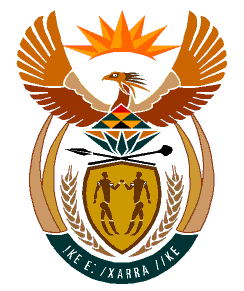 MINISTRYHUMAN SETTLEMENTS	REPUBLIC OF SOUTH AFRICA 	Private Bag X645, Pretoria, 0001. Tel: (012) 421 1309, Fax: (012) 341 8513  Private Bag X9029, Cape Town, 8000. Tel (021) 466 7603, Fax: (021) 466 3610 NATIONAL COUNCIL OF PROVINCESQUESTION FOR WRITTEN REPLYQUESTION NO.:1559DATE OF PUBLICATION: 2022/04/29Ms N P Sonti (EFF) to ask the Minister of Human Settlements:What intervention measures have been put in place to provide housing to the community of Ward 6 in the Moses Kotane Local Municipality that has been waiting to be allocated housing since the contractor left without completing building their houses in 2018?	REPLY The North West Provincial Department of Human Settlements technical team has completed the quantification of all the houses so that it can extend the scope of the developer to complete all the incomplete houses before the end of of the current financial year. 